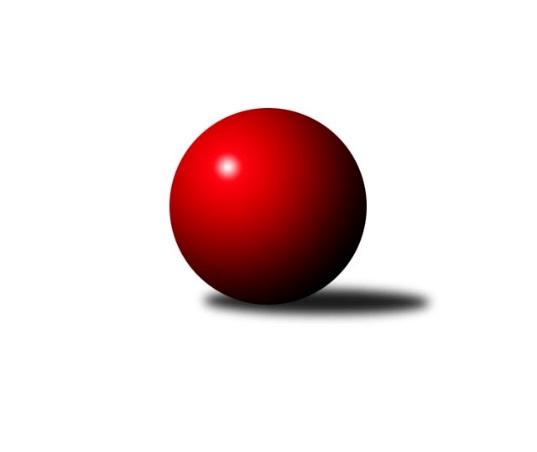 Č.1Ročník 2018/2019	16.9.2018Nejlepšího výkonu v tomto kole: 2660 dosáhlo družstvo: TJ Spartak Bílovec ˝A˝Krajský přebor MS 2018/2019Výsledky 1. kolaSouhrnný přehled výsledků:TJ VOKD Poruba ˝B˝	- Kuželky Horní Benešov	6:2	2347:2316	6.0:6.0	15.9.KK Lipník nad Bečvou ˝A˝	- TJ VOKD Poruba ˝A˝	2:6	2284:2432	5.0:7.0	15.9.TJ Spartak Bílovec ˝A˝	- TJ Sokol Bohumín˝C˝	8:0	2660:2295	12.0:0.0	15.9.TJ Nový Jičín ˝A˝	- TJ Horní Benešov ˝D˝	7:1	2428:2259	9.5:2.5	15.9.TJ Unie Hlubina˝B˝	- KK Minerva Opava ˝B˝	8:0	2532:2335	9.0:3.0	15.9.TJ Sokol Sedlnice ˝B˝	- TJ Sokol Dobroslavice ˝A˝		dohrávka		19.9.Tabulka družstev:	1.	TJ Spartak Bílovec ˝A˝	1	1	0	0	8.0 : 0.0 	12.0 : 0.0 	 2660	2	2.	TJ Unie Hlubina˝B˝	1	1	0	0	8.0 : 0.0 	9.0 : 3.0 	 2532	2	3.	TJ Nový Jičín ˝A˝	1	1	0	0	7.0 : 1.0 	9.5 : 2.5 	 2428	2	4.	TJ VOKD Poruba ˝A˝	1	1	0	0	6.0 : 2.0 	7.0 : 5.0 	 2432	2	5.	TJ VOKD Poruba ˝B˝	1	1	0	0	6.0 : 2.0 	6.0 : 6.0 	 2347	2	6.	TJ Sokol Dobroslavice ˝A˝	0	0	0	0	0.0 : 0.0 	0.0 : 0.0 	 0	0	7.	TJ Sokol Sedlnice ˝B˝	0	0	0	0	0.0 : 0.0 	0.0 : 0.0 	 0	0	8.	Kuželky Horní Benešov	1	0	0	1	2.0 : 6.0 	6.0 : 6.0 	 2316	0	9.	KK Lipník nad Bečvou ˝A˝	1	0	0	1	2.0 : 6.0 	5.0 : 7.0 	 2284	0	10.	TJ Horní Benešov ˝D˝	1	0	0	1	1.0 : 7.0 	2.5 : 9.5 	 2259	0	11.	KK Minerva Opava ˝B˝	1	0	0	1	0.0 : 8.0 	3.0 : 9.0 	 2335	0	12.	TJ Sokol Bohumín˝C˝	1	0	0	1	0.0 : 8.0 	0.0 : 12.0 	 2295	0Podrobné výsledky kola:	 TJ VOKD Poruba ˝B˝	2347	6:2	2316	Kuželky Horní Benešov	Radim Bezruč	 	 206 	 178 		384 	 1:1 	 375 	 	189 	 186		Miroslav Procházka	Rostislav Sabela	 	 192 	 183 		375 	 1:1 	 377 	 	187 	 190		Martin Koraba	Helena Martinčáková	 	 184 	 199 		383 	 1:1 	 373 	 	197 	 176		David Schiedek	Zdeněk Hebda	 	 204 	 183 		387 	 0:2 	 416 	 	222 	 194		Jiří Jedlička	Zdeněk Mžik	 	 191 	 216 		407 	 1:1 	 387 	 	197 	 190		Jaromír Martiník	Milan Pčola	 	 202 	 209 		411 	 2:0 	 388 	 	197 	 191		Martin Weissrozhodčí:  Vedoucí družstevNejlepší výkon utkání: 416 - Jiří Jedlička	 KK Lipník nad Bečvou ˝A˝	2284	2:6	2432	TJ VOKD Poruba ˝A˝	Richard Štětka	 	 188 	 210 		398 	 2:0 	 342 	 	147 	 195		Rostislav Bareš *1	Eva Hradilová	 	 200 	 181 		381 	 1:1 	 407 	 	198 	 209		Lukáš Trojek	Vilém Zeiner	 	 176 	 177 		353 	 0:2 	 395 	 	183 	 212		Jiří Kratoš	Jaroslav Pěcha	 	 170 	 190 		360 	 0:2 	 438 	 	231 	 207		Martin Skopal	Martin Sekanina	 	 202 	 167 		369 	 0:2 	 434 	 	212 	 222		Petr Oravec	Josef Hendrych	 	 214 	 209 		423 	 2:0 	 416 	 	209 	 207		Jan Míkarozhodčí: vedoucí družstevstřídání: *1 od 37. hodu Ladislav MíkaNejlepší výkon utkání: 438 - Martin Skopal	 TJ Spartak Bílovec ˝A˝	2660	8:0	2295	TJ Sokol Bohumín˝C˝	Jakub Fabík	 	 214 	 216 		430 	 2:0 	 377 	 	185 	 192		Jan Stuś	Tomáš Binar	 	 232 	 256 		488 	 2:0 	 419 	 	219 	 200		Miroslav Paloc	Vladimír Štacha	 	 196 	 239 		435 	 2:0 	 388 	 	184 	 204		Stanislav Sliwka	Filip Sýkora	 	 216 	 229 		445 	 2:0 	 349 	 	175 	 174		Alfréd Hermann	Antonín Fabík	 	 221 	 222 		443 	 2:0 	 361 	 	180 	 181		Pavel Plaček	David Binar	 	 208 	 211 		419 	 2:0 	 401 	 	191 	 210		Jaroslav Klusrozhodčí: Nejlepší výkon utkání: 488 - Tomáš Binar	 TJ Nový Jičín ˝A˝	2428	7:1	2259	TJ Horní Benešov ˝D˝	Jana Stehlíková	 	 191 	 224 		415 	 2:0 	 369 	 	190 	 179		Michal Blažek	Petr Hrňa	 	 202 	 216 		418 	 2:0 	 382 	 	187 	 195		Zdeněk Smrža	Radek Chovanec	 	 214 	 214 		428 	 2:0 	 370 	 	188 	 182		Tomáš Zbořil	Ján Pelikán	 	 187 	 198 		385 	 0:2 	 414 	 	213 	 201		Pavla Hendrychová	Radek Škarka	 	 222 	 186 		408 	 1.5:0.5 	 363 	 	177 	 186		Jaromír Hendrych	Jiří Petr	 	 191 	 183 		374 	 2:0 	 361 	 	188 	 173		Zdeněk Kmentrozhodčí: Jurecka LiborNejlepší výkon utkání: 428 - Radek Chovanec	 TJ Unie Hlubina˝B˝	2532	8:0	2335	KK Minerva Opava ˝B˝	Michal Hejtmánek	 	 219 	 230 		449 	 2:0 	 391 	 	189 	 202		Zdeněk Štohanzl	Petr Chodura	 	 194 	 224 		418 	 2:0 	 373 	 	177 	 196		Karel Vágner	Josef Hájek	 	 197 	 207 		404 	 1:1 	 399 	 	223 	 176		Renáta Smijová	Pavel Krompolc	 	 196 	 221 		417 	 1:1 	 386 	 	203 	 183		Jan Král	Roman Grüner	 	 207 	 210 		417 	 1:1 	 414 	 	214 	 200		Jana Martínková	Jan Žídek	 	 212 	 215 		427 	 2:0 	 372 	 	188 	 184		Tomáš Králrozhodčí: Nejlepší výkon utkání: 449 - Michal HejtmánekPořadí jednotlivců:	jméno hráče	družstvo	celkem	plné	dorážka	chyby	poměr kuž.	Maximum	1.	Tomáš Binar 	TJ Spartak Bílovec ˝A˝	488.00	328.0	160.0	2.0	1/1	(488)	2.	Michal Hejtmánek 	TJ Unie Hlubina˝B˝	449.00	289.0	160.0	3.0	1/1	(449)	3.	Filip Sýkora 	TJ Spartak Bílovec ˝A˝	445.00	298.0	147.0	4.0	1/1	(445)	4.	Antonín Fabík 	TJ Spartak Bílovec ˝A˝	443.00	304.0	139.0	6.0	1/1	(443)	5.	Martin Skopal 	TJ VOKD Poruba ˝A˝	438.00	310.0	128.0	6.0	1/1	(438)	6.	Vladimír Štacha 	TJ Spartak Bílovec ˝A˝	435.00	295.0	140.0	5.0	1/1	(435)	7.	Petr Oravec 	TJ VOKD Poruba ˝A˝	434.00	309.0	125.0	5.0	1/1	(434)	8.	Jakub Fabík 	TJ Spartak Bílovec ˝A˝	430.00	296.0	134.0	8.0	1/1	(430)	9.	Radek Chovanec 	TJ Nový Jičín ˝A˝	428.00	303.0	125.0	6.0	1/1	(428)	10.	Jan Žídek 	TJ Unie Hlubina˝B˝	427.00	294.0	133.0	5.0	1/1	(427)	11.	Josef Hendrych 	KK Lipník nad Bečvou ˝A˝	423.00	291.0	132.0	7.0	1/1	(423)	12.	David Binar 	TJ Spartak Bílovec ˝A˝	419.00	293.0	126.0	6.0	1/1	(419)	13.	Miroslav Paloc 	TJ Sokol Bohumín˝C˝	419.00	303.0	116.0	4.0	1/1	(419)	14.	Petr Hrňa 	TJ Nový Jičín ˝A˝	418.00	288.0	130.0	6.0	1/1	(418)	15.	Petr Chodura 	TJ Unie Hlubina˝B˝	418.00	296.0	122.0	4.0	1/1	(418)	16.	Pavel Krompolc 	TJ Unie Hlubina˝B˝	417.00	286.0	131.0	10.0	1/1	(417)	17.	Roman Grüner 	TJ Unie Hlubina˝B˝	417.00	293.0	124.0	6.0	1/1	(417)	18.	Jiří Jedlička 	Kuželky Horní Benešov	416.00	274.0	142.0	6.0	1/1	(416)	19.	Jan Míka 	TJ VOKD Poruba ˝A˝	416.00	304.0	112.0	11.0	1/1	(416)	20.	Jana Stehlíková 	TJ Nový Jičín ˝A˝	415.00	288.0	127.0	7.0	1/1	(415)	21.	Pavla Hendrychová 	TJ Horní Benešov ˝D˝	414.00	286.0	128.0	7.0	1/1	(414)	22.	Jana Martínková 	KK Minerva Opava ˝B˝	414.00	299.0	115.0	5.0	1/1	(414)	23.	Milan Pčola 	TJ VOKD Poruba ˝B˝	411.00	282.0	129.0	9.0	1/1	(411)	24.	Radek Škarka 	TJ Nový Jičín ˝A˝	408.00	276.0	132.0	5.0	1/1	(408)	25.	Lukáš Trojek 	TJ VOKD Poruba ˝A˝	407.00	271.0	136.0	6.0	1/1	(407)	26.	Zdeněk Mžik 	TJ VOKD Poruba ˝B˝	407.00	275.0	132.0	3.0	1/1	(407)	27.	Josef Hájek 	TJ Unie Hlubina˝B˝	404.00	273.0	131.0	8.0	1/1	(404)	28.	Jaroslav Klus 	TJ Sokol Bohumín˝C˝	401.00	284.0	117.0	6.0	1/1	(401)	29.	Renáta Smijová 	KK Minerva Opava ˝B˝	399.00	288.0	111.0	9.0	1/1	(399)	30.	Richard Štětka 	KK Lipník nad Bečvou ˝A˝	398.00	290.0	108.0	9.0	1/1	(398)	31.	Jiří Kratoš 	TJ VOKD Poruba ˝A˝	395.00	292.0	103.0	6.0	1/1	(395)	32.	Zdeněk Štohanzl 	KK Minerva Opava ˝B˝	391.00	291.0	100.0	10.0	1/1	(391)	33.	Stanislav Sliwka 	TJ Sokol Bohumín˝C˝	388.00	283.0	105.0	6.0	1/1	(388)	34.	Martin Weiss 	Kuželky Horní Benešov	388.00	292.0	96.0	11.0	1/1	(388)	35.	Jaromír Martiník 	Kuželky Horní Benešov	387.00	272.0	115.0	5.0	1/1	(387)	36.	Zdeněk Hebda 	TJ VOKD Poruba ˝B˝	387.00	289.0	98.0	14.0	1/1	(387)	37.	Jan Král 	KK Minerva Opava ˝B˝	386.00	270.0	116.0	9.0	1/1	(386)	38.	Ján Pelikán 	TJ Nový Jičín ˝A˝	385.00	267.0	118.0	8.0	1/1	(385)	39.	Radim Bezruč 	TJ VOKD Poruba ˝B˝	384.00	269.0	115.0	7.0	1/1	(384)	40.	Helena Martinčáková 	TJ VOKD Poruba ˝B˝	383.00	260.0	123.0	12.0	1/1	(383)	41.	Zdeněk Smrža 	TJ Horní Benešov ˝D˝	382.00	279.0	103.0	6.0	1/1	(382)	42.	Eva Hradilová 	KK Lipník nad Bečvou ˝A˝	381.00	285.0	96.0	14.0	1/1	(381)	43.	Jan Stuś 	TJ Sokol Bohumín˝C˝	377.00	271.0	106.0	13.0	1/1	(377)	44.	Martin Koraba 	Kuželky Horní Benešov	377.00	283.0	94.0	8.0	1/1	(377)	45.	Rostislav Sabela 	TJ VOKD Poruba ˝B˝	375.00	259.0	116.0	8.0	1/1	(375)	46.	Miroslav Procházka 	Kuželky Horní Benešov	375.00	261.0	114.0	14.0	1/1	(375)	47.	Jiří Petr 	TJ Nový Jičín ˝A˝	374.00	258.0	116.0	8.0	1/1	(374)	48.	David Schiedek 	Kuželky Horní Benešov	373.00	241.0	132.0	8.0	1/1	(373)	49.	Karel Vágner 	KK Minerva Opava ˝B˝	373.00	258.0	115.0	9.0	1/1	(373)	50.	Tomáš Král 	KK Minerva Opava ˝B˝	372.00	267.0	105.0	11.0	1/1	(372)	51.	Tomáš Zbořil 	TJ Horní Benešov ˝D˝	370.00	258.0	112.0	8.0	1/1	(370)	52.	Martin Sekanina 	KK Lipník nad Bečvou ˝A˝	369.00	267.0	102.0	14.0	1/1	(369)	53.	Michal Blažek 	TJ Horní Benešov ˝D˝	369.00	275.0	94.0	13.0	1/1	(369)	54.	Jaromír Hendrych 	TJ Horní Benešov ˝D˝	363.00	266.0	97.0	14.0	1/1	(363)	55.	Zdeněk Kment 	TJ Horní Benešov ˝D˝	361.00	256.0	105.0	8.0	1/1	(361)	56.	Pavel Plaček 	TJ Sokol Bohumín˝C˝	361.00	261.0	100.0	11.0	1/1	(361)	57.	Jaroslav Pěcha 	KK Lipník nad Bečvou ˝A˝	360.00	268.0	92.0	9.0	1/1	(360)	58.	Vilém Zeiner 	KK Lipník nad Bečvou ˝A˝	353.00	267.0	86.0	16.0	1/1	(353)	59.	Alfréd Hermann 	TJ Sokol Bohumín˝C˝	349.00	270.0	79.0	17.0	1/1	(349)Sportovně technické informace:Starty náhradníků:registrační číslo	jméno a příjmení 	datum startu 	družstvo	číslo startu8124	Vilém Zeiner	15.09.2018	KK Lipník nad Bečvou ˝A˝	1x6771	Ladislav Míka	15.09.2018	TJ VOKD Poruba ˝A˝	1x23820	Stanislav Sliwka	15.09.2018	TJ Sokol Bohumín˝C˝	1x
Hráči dopsaní na soupisku:registrační číslo	jméno a příjmení 	datum startu 	družstvo	8940	Helena Martinčáková	15.09.2018	TJ VOKD Poruba ˝B˝	Program dalšího kola:2. kolo19.9.2018	st	17:00	TJ Sokol Sedlnice ˝B˝ - TJ Sokol Dobroslavice ˝A˝ (dohrávka z 1. kola)	20.9.2018	čt	9:00	TJ Sokol Dobroslavice ˝A˝ - TJ Unie Hlubina˝B˝	22.9.2018	so	9:00	TJ VOKD Poruba ˝A˝ - TJ Nový Jičín ˝A˝	22.9.2018	so	9:00	KK Minerva Opava ˝B˝ - KK Lipník nad Bečvou ˝A˝	22.9.2018	so	10:00	TJ Horní Benešov ˝D˝ - TJ VOKD Poruba ˝B˝	22.9.2018	so	10:00	TJ Sokol Bohumín˝C˝ - TJ Sokol Sedlnice ˝B˝	22.9.2018	so	13:30	Kuželky Horní Benešov - TJ Spartak Bílovec ˝A˝	Nejlepší šestka kola - absolutněNejlepší šestka kola - absolutněNejlepší šestka kola - absolutněNejlepší šestka kola - absolutněNejlepší šestka kola - dle průměru kuželenNejlepší šestka kola - dle průměru kuželenNejlepší šestka kola - dle průměru kuželenNejlepší šestka kola - dle průměru kuželenNejlepší šestka kola - dle průměru kuželenPočetJménoNázev týmuVýkonPočetJménoNázev týmuPrůměr (%)Výkon1xTomáš BinarBílovec A4881xTomáš BinarBílovec A117.294881xMichal HejtmánekHlubina B4491xJaroslav ChvostekSedlnice B110.964471xJaroslav ChvostekSedlnice B4471xMartin SkopalVOKD A109.764381xFilip SýkoraBílovec A4451xMichal HejtmánekHlubina B109.394491xAntonín FabíkBílovec A4431xPetr OravecVOKD A108.764341xMartin SkopalVOKD A4381xPetr ČížDobrosl. A107.73434